Market Opportunity Analysis – Breakout ActivityWho is your customer?Example: Retail store manager (and his management hierarchy)In 50 words or less, can you describe a job your product helps your customer get done?Example: Hackhunter can locate & track wifi signals associated with a specific device, which could be used to track individuals such as shoppers (with active phones) within a store.In 50 words or less, can you describe why your customer would use your product?Example: Knowing the location of all WiFi devices (shoppers with active phones) in my store to within inches allows me to deliver ads relevant to the merchandise located near these devices (as long as the device has opted in), thereby increasing sales and/or adding ad revenue to my top line.Spending no more than a couple of minutes per factor, can you describe the extent of the potential and challenge you will face in servicing your customer with your product as it stands today?Example: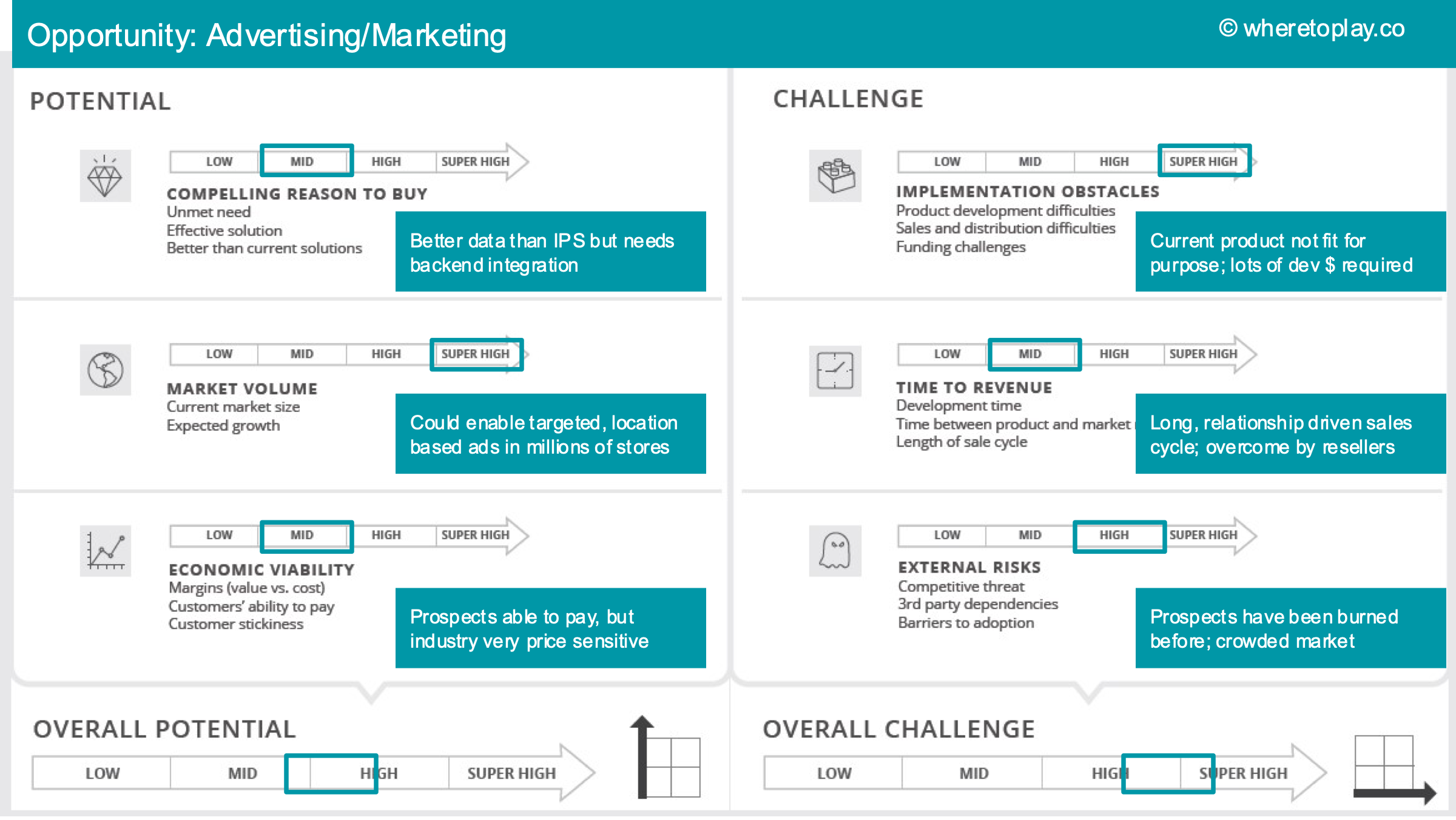 Compelling Reason To BuyCompelling Reason To BuyCompelling Reason To BuyCompelling Reason To BuyImplementation ObstaclesImplementation ObstaclesImplementation ObstaclesImplementation ObstaclesUnmet needEffective solutionBetter than other solutionsUnmet needEffective solutionBetter than other solutionsUnmet needEffective solutionBetter than other solutionsUnmet needEffective solutionBetter than other solutionsProduct development resource availabilitySales and distribution difficultiesFunding challengesProduct development resource availabilitySales and distribution difficultiesFunding challengesProduct development resource availabilitySales and distribution difficultiesFunding challengesProduct development resource availabilitySales and distribution difficultiesFunding challengesAssessmentAssessmentAssessmentAssessmentAssessmentAssessmentAssessmentAssessmentLOWMIDHIGHSUPER HIGHLOWMIDHIGHSUPER HIGHMarket VolumeMarket VolumeMarket VolumeMarket VolumeTime to RevenueTime to RevenueTime to RevenueTime to RevenueCurrent market sizeExpected growthCurrent market sizeExpected growthCurrent market sizeExpected growthCurrent market sizeExpected growthDevelopment timeTime between product and market readinessLength of sales cycleDevelopment timeTime between product and market readinessLength of sales cycleDevelopment timeTime between product and market readinessLength of sales cycleDevelopment timeTime between product and market readinessLength of sales cycleAssessmentAssessmentAssessmentAssessmentAssessmentAssessmentAssessmentAssessmentLOWMIDHIGHSUPER HIGHLOWMIDHIGHSUPER HIGHEconomic ViabilityEconomic ViabilityEconomic ViabilityEconomic ViabilityExternal RisksExternal RisksExternal RisksExternal RisksMargins (value vs. cost)Customers’ ability to payCustomer stickinessMargins (value vs. cost)Customers’ ability to payCustomer stickinessMargins (value vs. cost)Customers’ ability to payCustomer stickinessMargins (value vs. cost)Customers’ ability to payCustomer stickinessCompetitive threatsThird party dependenciesBarriers to adoptionCompetitive threatsThird party dependenciesBarriers to adoptionCompetitive threatsThird party dependenciesBarriers to adoptionCompetitive threatsThird party dependenciesBarriers to adoptionAssessmentAssessmentAssessmentAssessmentAssessmentAssessmentAssessmentAssessmentLOWMIDHIGHSUPER HIGHLOWMIDHIGHSUPER HIGH